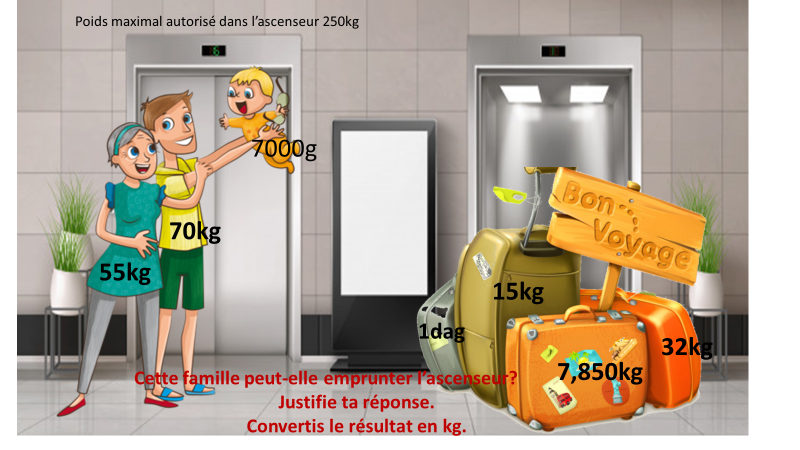 RéponsesPour savoir si la famille peut emprunter l’ascenseur, il faut convertir les masses dans la même unité.Ici la plus petite unité est le g.Pour convertir 7,850 kg en g, il faut déplacer la virgule dans la colonne des grammes. 7,850 kg= 7850 g250 kg = 250 000 gLe poids de la famille et des valises s’élève à 186 860 g.186 860 g < 250 000 g donc la famille peut prendre l’ascenseur.186 860 g = 186,860 kg(Leçon à recopier ou coller dans le cahier de mesure.)1 Colorie la bonne réponse.2 Recopie  la bonne réponse.Un melon pèse : 1g – 1kg – 1 tonneUne feuille pèse : 80g – 80kg – 80 tonnesUne boîte se sucre : 1 g – 1 kg – 1 tonneUn filet de pommes de terre : 2 g – 2kg – 2 tonnesUne voiture : 1 g – 1kg- 1 tonneUn paquebot : 2g – 2 kg – 200 tonnesUn nouveau-né : 3 g – 3kg – 3tonnesUn litre d’eau : 1g – 1 kg – 1 tonneRéponses1 Colorie la bonne réponse.kghgdaggdgcgmg   27000+ 70000+ 5500010+ 15000    +7850+ 320001    868601    86,860kghgdaggdgcgmg2    50000Les massesQuand on monte sur une balance pour savoir combien on pèse, la balance indique la masse du corps. On dit couramment le poids.
L’unité de masse est le gramme, on écrit g.
UNITÉS DE MASSE

On utilise souvent le gramme pour exprimer les quantités nécessaires dans une recette.
Pour faire une ratatouille il faut:
940 g d’aubergines
830 g de courgettes
20 g d’ail 
700 g de tomates  

On utilise les kg pour exprimer la masse d’une personne. : Jonathan pèse 18 kg.
ou celle d’un produit  courant: 1  kg de sucre.On peut utiliser un tableau de conversion.Je mets un chiffre par colonne. Après les kg, je peux avoir plusieurs chiffres.Un melon pèse1g1 kg1 tonneUne feuille pèse80 g80 kg80 tonnesUne boîte de sucre pèse1g1kg1 tonneUn filet de pommes de terre 2g2 kg2 tonnesUne voiture pèse1g1 kg1 tonneUn paquebot pèse2g2 kg200 tonnesUn nouveau-né pèse3g3kg3 tonnesUn  litre d’eau pèse 1g1kg1 tonneUn melon 1g1 kg1 tonneUne feuille 80 g80 kg80 tonnesUne boîte de sucre 1g1kg1 tonneUn filet de pommes de terre 2g2 kg2 tonnesUne voiture 1g1 kg1 tonneUn paquebot 2g2 kg200 tonnesun nouveau-né 3g3kg3 tonnesun litre d’eau 1g1kg1 tonne